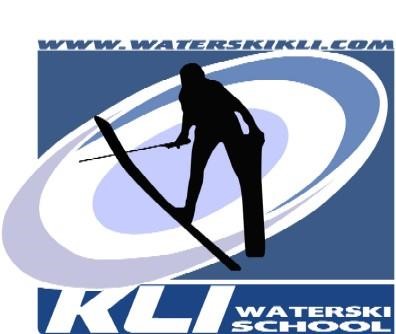 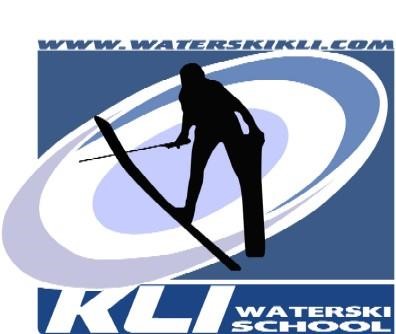                                                  KLI TROPHY 2023 INTERNATIONAL EVENT - HOMOLOGATION Ranking                             OFFICIAL PROGRAM: “ PICK AND SKI “ FORMULA event skiers can ski max 4 times events skiers can ski max 4 times Overall skiers can ski max 2 times in each discipline Note: Skiers has to ski as per the rounds order, only overall skier can skip if they                 want round 2, in round 4 can participate only 1 event skiersEntries to be sent within 20th September 2023 to EMS SISTEM. Entry fee:  1 or 2 EVENTS  Under 10/-12/-14		  €. 150,00                    1 or 2 EVENTS  Under 17 /U21-Open- Senior   €. 180,00                    OVERALL all skiers 				  €. 190,00  Payment must be done after the acceptance on EMS. Skiers will be fully accepted just after sending the proof of payment at  barbara.gattone@hotmail.com  Bank details for the payment: Cassa Di Risparmio di Ravenna IBAN: IT97J0627023654CC0380000684SWIFT CRRAIT2RXXXHolder : Sci nautico K.L.I. For further information please contact KLI  +39 0544/560544 or Davide +39 335 58 57 998 Friday 22th September            Practice 	 Practice 	 Saturday 23th September 8.00 am  	Round 1 Tricks 8.00 am  	Round 1 Tricks -10 / -12 / -14 / -17 / -21 / Open / Senior Sunday 24th Septemberfollowing     Round 2 Tricks  following     Round 1 Slalom following.    Round 2 Slalom following     Round 1 Jumpfollowing     Round 2 Tricks  following     Round 1 Slalom following.    Round 2 Slalom following     Round 1 Jump-10 / -12 / -14 / -17 / -21 / Open / Senior-10 / -12 / -14 / -17 / -21 / Open / Senior-10 / -12 / -14 / -17 / -21 / Open / Senior-10 / -12 / -14 / -17 / -21 / Open / Senior-10 / -12 / -14 / -17 / -21 / Open / Senior-10 / -12 / -14 / -17 / -21 / Open / Senior-10 / -12 / -14 / -17 / -21 / Open / Senior-10 / -12 / -14 / -17 / -21 / Open / Senior-10 / -12 / -14 / -17 / -21 / Open / Senior-10 / -12 / -14 / -17 / -21 / Open / Senior -10 / -12 / -14 / -17 / -21 / Open / Senior Sunday 24th Septemberfollowing 8.00 am following following following following following Round 2 Jump Round 3 Tricks Round 4 Tricks  Round 3 SlalomRound 4 SlalomRound 3 Jump  Round 4 Jump  -10 / -12 / -14 / -17 / -21 / Open / Senior-10 / -12 / -14 / -17 / -21 / Open / Senior-10 / -12 / -14 / -17 / -21 / Open / Senior-10 / -12 / -14 / -17 / -21 / Open / Senior-10 / -12 / -14 / -17 / -21 / Open / Senior-10 / -12 / -14 / -17 / -21 / Open / Senior-10 / -12 / -14 / -17 / -21 / Open / Senior-10 / -12 / -14 / -17 / -21 / Open / Senior-10 / -12 / -14 / -17 / -21 / Open / Senior-10 / -12 / -14 / -17 / -21 / Open / Senior -10 / -12 / -14 / -17 / -21 / Open / Senior